Figure 1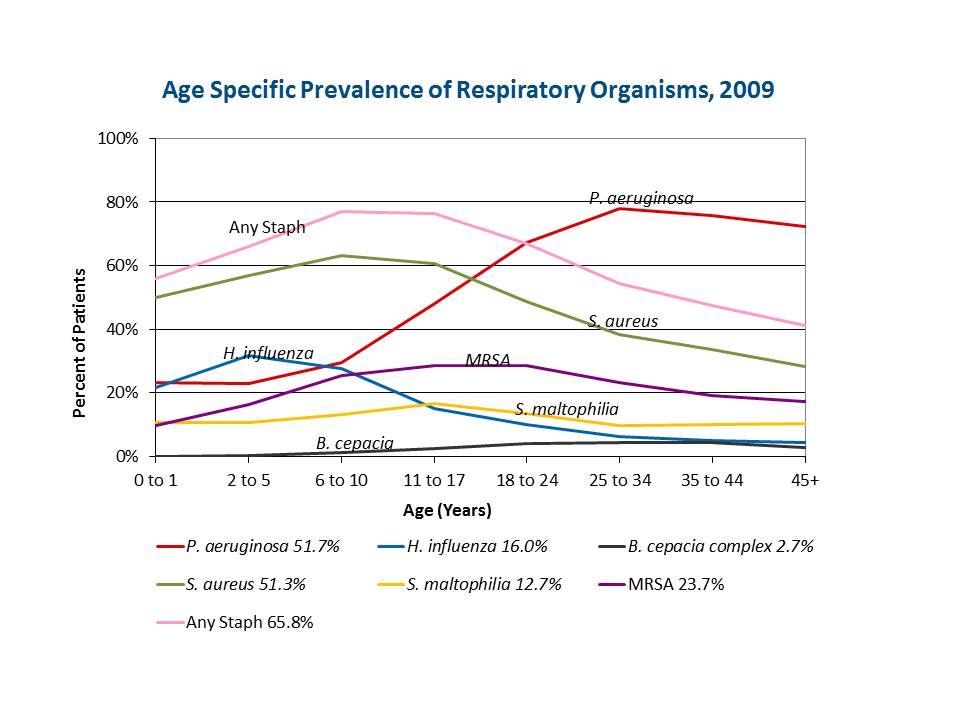 Reprinted with permission from:Cystic Fibrosis Foundation Patient Registry2009 Annual Data ReportBethesda, MD©2009 Cystic Fibrosis Foundation